NTNU RCEMI EMI National Taiwan Normal UniversityEMI TA Professional Development ProgramEMI Teaching Demonstration Lesson Plan Writing GuidelineHello students,Thank you for participating in the EMI TA Professional Development Program! We are thrilled that you have chosen to complete a lesson plan, either for your own personal growth (Plan 1) or to participate in the Assessment of EMI TA Skills (Plan 2 or 3). In all cases, the following instructions can help you make the most out of your lesson planning activity. Those who will submit their lesson plan as part of their Assessment of EMI TA Skills should be sure to follow the advice below carefully.The teaching plan form is divided into three parts: Basic Information, Teaching Design, and Plan Evaluation. The Basic Information section includes fields for the concept, field, source of teaching materials, grade level, learning objectives, EMI teaching strategies, students' prior knowledge, and anticipated challenges and solutions. The first four items establish the field you belong to and the important concepts you want to explain, while the latter four items are important for designing the teaching plan, including the expected learning objectives, the EMI interactive teaching strategies used, as well as students' relevant knowledge related to the concept, the challenges students may face, and your proposed solutions.In the Teaching Design section, the teaching plan is divided into three segments: warm-up, content delivery, and review / assessment. Since there are only 5 minutes for the demonstration, you may choose to focus on only one section. While planning, you should think about how to arrange the time, how to interact with students to facilitate learning, how to clearly express the important concepts of the field, and how to assess student learning outcomes. After completing the lesson plan, you can use the Lesson Plan Self-Evaluation section to review whether the teaching plan has met the recommended targets. The committee will evaluate your lesson plan based on these same targets. Finally, please keep in mind the following guidelines for submitting your teaching plan:Maximum Length: 4 pages (excluding instructions and appendix)Return to Moodle to look up any key terms or concepts you do not understand. Please be sure to write the lesson plan in English.  The following is a reminder for Assessment of EMI TA Skills participants (Plan 2 and 3):Please prepare a PowerPoint to assist your teaching demonstration.Please note that you cannot play video or audio clips during your demonstration. However, if you choose to include them in your lesson plan, please include the title of the clip and a brief (1 sentence or shorter) description. If choosing to focus on only one section of the lesson plan, please indicate by writing in blue color text for the relevant section(s).  We recommend to use classroom English and EMI instructional language during your demonstration.We wish you the best of luck in passing the assessment of EMI TA skills!NTNU RCEMI EMI TA Training Course TeamResource Center for EMI of National Taiwan Normal UniversityEMI Teaching Demonstration Lesson PlanAppendix AWhen creating your lesson objectives, you can use Bloom’s Taxonomy to help decide your exact expected outcomes for your students. For more information about Bloom’s Taxonomy, please see the University of Arkansas’ website, Teaching TIPS: https://tips.uark.edu/using-blooms-taxonomy/. 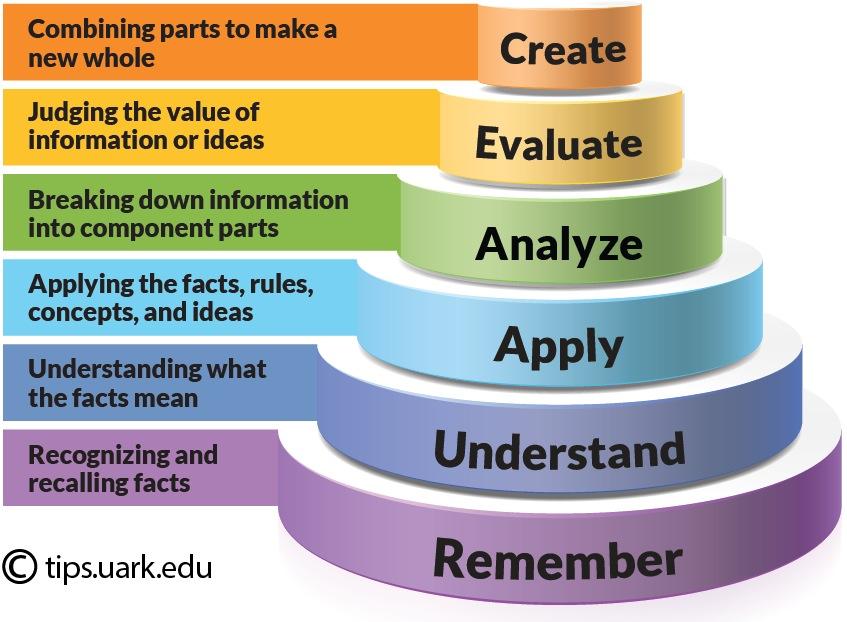 Image source: Shabatura, J. (2022) “Using Bloom’s Taxonomy to Write Effective Learning Outcomes” Teaching TIPS. University of Arkansas. URL: https://tips.uark.edu/using-blooms-taxonomy/ I. Basic InformationI. Basic InformationI. Basic InformationI. Basic InformationI. Basic InformationI. Basic InformationI. Basic InformationI. Basic InformationInstructor NameInstructor NameConceptConceptSubjectTeaching MaterialsTeaching MaterialsGrade LevelLearning Objectives(See Appendix A)Learning Objectives(See Appendix A)EMI Teaching StrategiesEMI Teaching StrategiesPlease tick the teaching strategies you plan to employ. You do not need to tick them all.Pre-lecture readingMultimodal resourcesGlossaries / vocabulary listsSignposting language Question, Think-Pair-Share, Cold Call3,2,1 Exit TicketsProvide an agendaTranslanguagingStructured group workInquiry-based teachingNo penalty reattempt assessments Other: Please tick the teaching strategies you plan to employ. You do not need to tick them all.Pre-lecture readingMultimodal resourcesGlossaries / vocabulary listsSignposting language Question, Think-Pair-Share, Cold Call3,2,1 Exit TicketsProvide an agendaTranslanguagingStructured group workInquiry-based teachingNo penalty reattempt assessments Other: Please tick the teaching strategies you plan to employ. You do not need to tick them all.Pre-lecture readingMultimodal resourcesGlossaries / vocabulary listsSignposting language Question, Think-Pair-Share, Cold Call3,2,1 Exit TicketsProvide an agendaTranslanguagingStructured group workInquiry-based teachingNo penalty reattempt assessments Other: Please tick the teaching strategies you plan to employ. You do not need to tick them all.Pre-lecture readingMultimodal resourcesGlossaries / vocabulary listsSignposting language Question, Think-Pair-Share, Cold Call3,2,1 Exit TicketsProvide an agendaTranslanguagingStructured group workInquiry-based teachingNo penalty reattempt assessments Other: Please tick the teaching strategies you plan to employ. You do not need to tick them all.Pre-lecture readingMultimodal resourcesGlossaries / vocabulary listsSignposting language Question, Think-Pair-Share, Cold Call3,2,1 Exit TicketsProvide an agendaTranslanguagingStructured group workInquiry-based teachingNo penalty reattempt assessments Other: Please tick the teaching strategies you plan to employ. You do not need to tick them all.Pre-lecture readingMultimodal resourcesGlossaries / vocabulary listsSignposting language Question, Think-Pair-Share, Cold Call3,2,1 Exit TicketsProvide an agendaTranslanguagingStructured group workInquiry-based teachingNo penalty reattempt assessments Other: Student Prior KnowledgeStudent Prior KnowledgeList no more than 2 concepts your students will be expected to know in advance:List no more than 2 concepts your students will be expected to know in advance:List no more than 2 concepts your students will be expected to know in advance:List no more than 2 concepts your students will be expected to know in advance:List no more than 2 concepts your students will be expected to know in advance:List no more than 2 concepts your students will be expected to know in advance:Anticipated Challenges and SolutionsAnticipated Challenges and SolutionsBriefly explain one anticipated challenge and your solution: Challenge:                                                  ; Solution:Briefly explain one anticipated challenge and your solution: Challenge:                                                  ; Solution:Briefly explain one anticipated challenge and your solution: Challenge:                                                  ; Solution:Briefly explain one anticipated challenge and your solution: Challenge:                                                  ; Solution:Briefly explain one anticipated challenge and your solution: Challenge:                                                  ; Solution:Briefly explain one anticipated challenge and your solution: Challenge:                                                  ; Solution:II. Teaching DesignII. Teaching DesignII. Teaching DesignII. Teaching DesignII. Teaching DesignII. Teaching DesignII. Teaching DesignII. Teaching DesignItemProcedure
Note: The terms instruction and activity are included only as a general guide. It is not necessary to include both steps for every item section. Finally, please remember to use blue text for the section(s) you choose to include in your teaching demonstration.  Procedure
Note: The terms instruction and activity are included only as a general guide. It is not necessary to include both steps for every item section. Finally, please remember to use blue text for the section(s) you choose to include in your teaching demonstration.  Procedure
Note: The terms instruction and activity are included only as a general guide. It is not necessary to include both steps for every item section. Finally, please remember to use blue text for the section(s) you choose to include in your teaching demonstration.  Procedure
Note: The terms instruction and activity are included only as a general guide. It is not necessary to include both steps for every item section. Finally, please remember to use blue text for the section(s) you choose to include in your teaching demonstration.  Time
Total:
5 minTeaching Resources(ex: PPT, Photo, etc.)Teaching Resources(ex: PPT, Photo, etc.)Warm-up Instruction
ActivityInstruction
ActivityInstruction
ActivityInstruction
ActivityContent DeliveryI Instruction
ActivityI Instruction
ActivityI Instruction
ActivityI Instruction
ActivityReview & AssessmentInstruction
ActivityInstruction
ActivityInstruction
ActivityInstruction
ActivityIII. Lesson Plan Self-EvaluationIII. Lesson Plan Self-EvaluationIII. Lesson Plan Self-EvaluationIII. Lesson Plan Self-EvaluationIII. Lesson Plan Self-EvaluationIII. Lesson Plan Self-EvaluationIII. Lesson Plan Self-EvaluationIII. Lesson Plan Self-EvaluationCheck ItemCheck ItemCheck ItemCheck ItemCheck ItemCheck ItemCheck ItemTick If Completed.My expectations for students’ prior knowledge, anticipated challenges and proposed solutions are appropriate for the course’s concept, field and grade level. My expectations for students’ prior knowledge, anticipated challenges and proposed solutions are appropriate for the course’s concept, field and grade level. My expectations for students’ prior knowledge, anticipated challenges and proposed solutions are appropriate for the course’s concept, field and grade level. My expectations for students’ prior knowledge, anticipated challenges and proposed solutions are appropriate for the course’s concept, field and grade level. My expectations for students’ prior knowledge, anticipated challenges and proposed solutions are appropriate for the course’s concept, field and grade level. My expectations for students’ prior knowledge, anticipated challenges and proposed solutions are appropriate for the course’s concept, field and grade level. My expectations for students’ prior knowledge, anticipated challenges and proposed solutions are appropriate for the course’s concept, field and grade level. My selected teaching materials are appropriate for the learning objectives and are implemented in the teaching design. My selected teaching materials are appropriate for the learning objectives and are implemented in the teaching design. My selected teaching materials are appropriate for the learning objectives and are implemented in the teaching design. My selected teaching materials are appropriate for the learning objectives and are implemented in the teaching design. My selected teaching materials are appropriate for the learning objectives and are implemented in the teaching design. My selected teaching materials are appropriate for the learning objectives and are implemented in the teaching design. My selected teaching materials are appropriate for the learning objectives and are implemented in the teaching design. The lesson’s learning objectives are reflected in each section of the teaching design. The lesson’s learning objectives are reflected in each section of the teaching design. The lesson’s learning objectives are reflected in each section of the teaching design. The lesson’s learning objectives are reflected in each section of the teaching design. The lesson’s learning objectives are reflected in each section of the teaching design. The lesson’s learning objectives are reflected in each section of the teaching design. The lesson’s learning objectives are reflected in each section of the teaching design. My selected EMI teaching strategies are explicitly referenced in the teaching design.My selected EMI teaching strategies are explicitly referenced in the teaching design.My selected EMI teaching strategies are explicitly referenced in the teaching design.My selected EMI teaching strategies are explicitly referenced in the teaching design.My selected EMI teaching strategies are explicitly referenced in the teaching design.My selected EMI teaching strategies are explicitly referenced in the teaching design.My selected EMI teaching strategies are explicitly referenced in the teaching design.The warm-up, content delivery, and review / assessment sections of my lesson plan are related to each other and the learning objectives.The warm-up, content delivery, and review / assessment sections of my lesson plan are related to each other and the learning objectives.The warm-up, content delivery, and review / assessment sections of my lesson plan are related to each other and the learning objectives.The warm-up, content delivery, and review / assessment sections of my lesson plan are related to each other and the learning objectives.The warm-up, content delivery, and review / assessment sections of my lesson plan are related to each other and the learning objectives.The warm-up, content delivery, and review / assessment sections of my lesson plan are related to each other and the learning objectives.The warm-up, content delivery, and review / assessment sections of my lesson plan are related to each other and the learning objectives.My plan for content delivery is interactive, and integrates several EMI teaching strategies to support students.  My plan for content delivery is interactive, and integrates several EMI teaching strategies to support students.  My plan for content delivery is interactive, and integrates several EMI teaching strategies to support students.  My plan for content delivery is interactive, and integrates several EMI teaching strategies to support students.  My plan for content delivery is interactive, and integrates several EMI teaching strategies to support students.  My plan for content delivery is interactive, and integrates several EMI teaching strategies to support students.  My plan for content delivery is interactive, and integrates several EMI teaching strategies to support students.  The review/assessment section highlights knowledge or skills outlined in both the lesson’s learning objectives and content delivery. The review/assessment section highlights knowledge or skills outlined in both the lesson’s learning objectives and content delivery. The review/assessment section highlights knowledge or skills outlined in both the lesson’s learning objectives and content delivery. The review/assessment section highlights knowledge or skills outlined in both the lesson’s learning objectives and content delivery. The review/assessment section highlights knowledge or skills outlined in both the lesson’s learning objectives and content delivery. The review/assessment section highlights knowledge or skills outlined in both the lesson’s learning objectives and content delivery. The review/assessment section highlights knowledge or skills outlined in both the lesson’s learning objectives and content delivery. 